Сумська міська радаВиконавчий комітетРІШЕННЯРозглянувши заяву суб’єкта господарювання та надані документи,                         з метою сприяння розвитку всіх форм торгівлі, впорядкування сезонної роздрібної торгівлі у зимовий період 2024 року на території Сумської міської територіальної громади, відповідно до постанови Кабінету Міністрів України від 15.06.2006 № 833 «Про затвердження Порядку провадження торговельної діяльності та правил торговельного обслуговування на ринку споживчих товарів», рішення Сумської міської ради від 26.12.2014 № 3853 – МР                              «Про затвердження Правил благоустрою міста Суми», рішень Виконавчого комітету Сумської міської ради від 07.09.2010 № 537 «Про затвердження Положення про порядок провадження торговельної діяльності та надання послуг на території м. Суми» (зі змінами), від 17.03.2020 № 133 «Про затвердження Положення про організацію сезонної, святкової виїзної торгівлі, надання послуг у сфері розваг та проведення ярмарків на території Сумської міської об’єднаної територіальної громади» (зі змінами), враховуючи рекомендації Комісії з організації сезонної, святкової виїзної торгівлі, надання послуг у сфері розваг та проведення ярмарків на території Сумської міської об’єднаної територіальної громади (протокол засідання від 18.01.2024 № 1), керуючись підпунктом 8 пункту «а» статті 30, частиною першою статті 52 Закону України «Про місцеве самоврядування в Україні», Виконавчий комітет Сумської міської радиВИРІШИВ:           Відмовити ФОП Пляхтур Вадиму Юрійовичу в розміщенні об’єкту сезонної торгівлі (продаж овочів, фруктів), загальною площею 6,0 кв.м,                                 за адресою: місто Суми, проспект Перемоги, біля будинку № 105, відповідно до поданої заяви та графічних матеріалів, терміном з 15.01.2024 року по 29.02.2024 року,  оскільки відповідно до викопіювання з  топографо – геодезичного  плану території м. Суми зазначене місце розміщення об’єкту сезонної торгівлі знаходиться на розділювальній смузі зелених насаджень (газон) та відповідно до п.2.3.1 «Положення про організацію сезонної, святкової виїзної торгівлі, надання послуг у сфері розваг та проведення ярмарків на території Сумської міської об’єднаної територіальної громади», затвердженого рішенням виконавчого комітету Сумської міської ради від 17.03.2020 № 133 (зі змінами), забороняється розміщення об’єктів сезонної торгівлі на облаштованих газонах, квітниках, зелених насадженнях тощо.Секретар Сумської міської ради	                                          Артем КОБЗАРЗеленський 700-650 Розіслати: Зеленському М.О., Славгородському О.В., Скварчі О.А.                   Рішення доопрацьовано і вичитано, текст відповідає оригіналу прийнятого рішення та вимогам статей 6-9 Закону України «Про доступ до публічної інформації» та Закону України «Про захист персональних даних»       Проєкт рішення виконавчого комітету Сумської міської ради «Про розміщення/відмову в розміщенні об’єкту сезонної торгівлі (продаж овочів, фруктів) ФОП Пляхтур Вадим Юрійович за адресою: місто Суми, проспект Перемоги, біля буд. № 105» був завізований:Директор Департаменту інспекційної роботи Сумської міської ради                                                    Максим ЗЕЛЕНСЬКИЙ«  »              2024 року 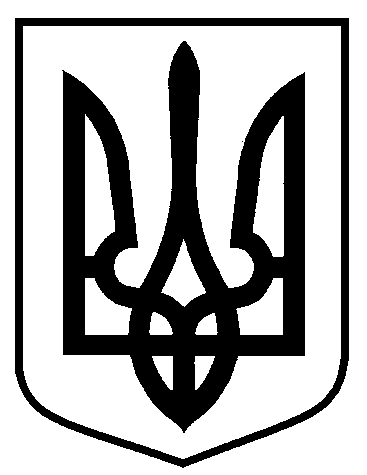 від 22.02.2024 № 102Про відмову в розміщенні об’єкту сезонної торгівлі (продаж овочів, фруктів) ФОП Пляхтур Вадим Юрійович за адресою: місто Суми, проспект Перемоги, біля буд. № 105Директор Департаменту інспекційної роботи     М.О. ЗеленськийВ.о. начальника відділу правового забезпечення Департаменту інспекційної роботи	     О.Л. МанжараЗаступник міського голови з питаньдіяльності виконавчих органів ради    В.В. МотречкоНачальник правового  управлінняО.В. ЧайченкоНачальник відділу протокольної роботи та контролю      Л.В. Моша